PCI Device Inspection Log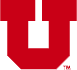 Please print a hard copy of this form to complete and keep on file.  A copy of this log will be requested for the annual PCI Report on Compliance.  Reminder: this log is only for devices that can swipe or run EMV cards. Note: If you use FREEDOMPAY devices, you will need a different form as they have different requirements!Department Name: 							ORG ID:  Department Address: Inspection Date:	mm/dd/yyyy			Inspected by: Name Inspection Date:				Inspected by: Inspection Date:				Inspected by: Inspection Date:				Inspected by: Inspection Date:				Inspected by: Inspection Date:				Inspected by: Inspection Date:				Inspected by: Inspection Date:				Inspected by: Inspection Date:				Inspected by: Inspection Date:				Inspected by: Inspection Date:				Inspected by: Inspection Date:				Inspected by: Inspection Date:				Inspected by: Solution ProviderDevice VendorDevice model name/numberSerial Number or Unique IdentifierDevice LocationDevice StatusCurrent ConditionP2PE(Y/N)Ex: BluefinID TechSREDkey12345678Front DeskDeployedGood/WorkingYNotes:Notes:Notes:Notes:Notes:Notes:Notes:Notes:Solution ProviderDevice VendorDevice model name/numberSerial Number or Unique IdentifierDevice LocationDevice StatusCurrent ConditionP2PE(Y/N)Notes:Notes:Notes:Notes:Notes:Notes:Notes:Notes:Solution ProviderDevice VendorDevice model name/numberSerial Number or Unique IdentifierDevice LocationDevice StatusCurrent ConditionP2PE(Y/N)Notes:Notes:Notes:Notes:Notes:Notes:Notes:Notes:Solution ProviderDevice VendorDevice model name/numberSerial Number or Unique IdentifierDevice LocationDevice StatusCurrent ConditionP2PE(Y/N)Notes:Notes:Notes:Notes:Notes:Notes:Notes:Notes:Solution ProviderDevice VendorDevice model name/numberSerial Number or Unique IdentifierDevice LocationDevice StatusCurrent ConditionP2PE(Y/N)Notes:Notes:Notes:Notes:Notes:Notes:Notes:Notes:Solution ProviderDevice VendorDevice model name/numberSerial Number or Unique IdentifierDevice LocationDevice StatusCurrent ConditionP2PE(Y/N)Notes:Notes:Notes:Notes:Notes:Notes:Notes:Notes:Solution ProviderDevice VendorDevice model name/numberSerial Number or Unique IdentifierDevice LocationDevice StatusCurrent ConditionP2PE(Y/N)Notes:Notes:Notes:Notes:Notes:Notes:Notes:Notes:Solution ProviderDevice VendorDevice model name/numberSerial Number or Unique IdentifierDevice LocationDevice StatusCurrent ConditionP2PE(Y/N)Notes:Notes:Notes:Notes:Notes:Notes:Notes:Notes:Solution ProviderDevice VendorDevice model name/numberSerial Number or Unique IdentifierDevice LocationDevice StatusCurrent ConditionP2PE(Y/N)Notes:Notes:Notes:Notes:Notes:Notes:Notes:Notes:Solution ProviderDevice VendorDevice model name/numberSerial Number or Unique IdentifierDevice LocationDevice StatusCurrent ConditionP2PE(Y/N)Notes:Notes:Notes:Notes:Notes:Notes:Notes:Notes:Solution ProviderDevice VendorDevice model name/numberSerial Number or Unique IdentifierDevice LocationDevice StatusCurrent ConditionP2PE(Y/N)Notes:Notes:Notes:Notes:Notes:Notes:Notes:Notes:Solution ProviderDevice VendorDevice model name/numberSerial Number or Unique IdentifierDevice LocationDevice StatusCurrent ConditionP2PE(Y/N)Notes:Notes:Notes:Notes:Notes:Notes:Notes:Notes:Solution ProviderDevice VendorDevice model name/numberSerial Number or Unique IdentifierDevice LocationDevice StatusCurrent ConditionP2PE(Y/N)Notes:Notes:Notes:Notes:Notes:Notes:Notes:Notes: